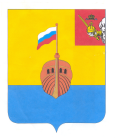 РЕВИЗИОННАЯ КОМИССИЯ ВЫТЕГОРСКОГО МУНИЦИПАЛЬНОГО РАЙОНА162900, Вологодская область, г. Вытегра, пр. Ленина, д.68тел. (81746)  2-22-03,  факс (81746) ______,       e-mail: revkom@vytegra-adm.ruЗАКЛЮЧЕНИЕна отчет об исполнении бюджета Вытегорского муниципального района за 9 месяцев 2023 года07.11.2023 г.                                                                                           г. Вытегра   Заключение Ревизионной комиссии Вытегорского муниципального района к отчету об исполнении бюджета Вытегорского муниципального района (далее – районный бюджет)  за 9 месяцев 2023 года подготовлено в соответствии с требованиями Бюджетного кодекса Российской Федерации, Положения о Ревизионной комиссии Вытегорского муниципального района.Анализ поступлений и фактического расходования бюджетных средств произведён по данным отчёта об исполнении районного бюджета за 9 месяцев 2023 года, утвержденного постановлением Администрации Вытегорского муниципального района от 24.10.2023 № 1421. Районный бюджет на 2023 год утверждён решением Представительного Собрания Вытегорского муниципального района от 13.12.2022 года № 588 «О районном бюджете на 2023 год и плановый период 2024 и 2025 годов» по доходам в сумме 1542391,2 тыс. рублей, по расходам в сумме 1542391,2 тыс. рублей. Бюджет утвержден бездефицитным. Исполнение основных характеристикЗа отчетный период 2023 года в решение Представительного Собрания Вытегорского муниципального района от 13.12.2022 года № 588 «О районном бюджете на 2023 год и плановый период 2024 и 2025 годов» дважды вносились изменения (решения Представительного Собрания ВМР от 29.05.2023 № 655, от 20.07.2023 № 663).Изменения вносились в доходную и расходную часть бюджета. В результате внесенных изменений плановый объем доходов увеличился на 105512,6  тыс. рублей, или на 6,8%,  и составил 1647903,8 тыс.рублей.Плановый объем расходов бюджета увеличился на 111487,4 тыс.рублей, или 7,2%, и составил 1653878,6 тыс.рублей. В результате принятых изменений сформировался дефицит бюджета в объеме 5974,8 тыс.рублей, что составляет 1,5 % от общего объема доходов без учета объема безвозмездных поступлений и поступлений налоговых доходов по дополнительным нормативам отчислений. Размер дефицита соответствует требованиям, установленным пунктом 3 статьи 92.1 Бюджетного кодекса РФ. Источниками финансирования дефицита бюджета является изменение остатков средств на счетах бюджета по состоянию на 01 01.2023 года.Исполнение основных характеристик районного бюджета отражено в таблице:                                                                                                                                                                                                            (тыс.руб.)  За 9 месяцев 2023 года в доход районного бюджета поступило 849431,2  тыс. рублей, что составило 51,5 % от годового прогнозного плана  и 102,6 % к исполнению аналогичного периода 2022 года. Расходы исполнены на 49,0 % от годовых значений и составили  810036,2 тыс. рублей  (98,7 % к исполнению аналогичного периода 2022 года).       Поступления налоговых и неналоговых доходов в бюджет составили  301410,5 тыс. рублей или 73,5 % от годового уточнённого плана. По сравнению с данными аналогичного периода 2022 года увеличение поступлений  налоговых и неналоговых доходов составило  4367,2 тыс. рублей(+1,5%).        По итогам отчетного периода 2023 года сформировался профицит районного бюджета (превышение доходов над расходами) в размере 39395,0 тыс. рублей при плановом показателе дефицита 5974,8 тыс.рублей.Доходы бюджета районаАнализ исполнения доходной части районного бюджета по состоянию на 1 октября 2023  года в сравнении с аналогичным периодом 2022 года представлен в Приложении 1 к Заключению и в таблице:Исполнение доходной части районного бюджета за 9 месяцев 2023 года тыс. рублейДоходная часть районного бюджета за 9 месяцев 2023 года исполнена в сумме 849431,2 тыс. рублей, что составляет 51,5% годового плана ( 102,6 % к уровню 2022 года).         Доля налоговых и неналоговых доходов в общем объёме поступлений составила 35,5 %. Объем поступлений составил 301410,5 тыс. рублей – 73,5 % от годового прогнозного плана (101,5 % к уровню 2022 года).         Поступление налоговых доходов составило 279725,4 тыс.рублей,  или 92,8 % в общем объеме поступлений налоговых и неналоговых доходов,  71,8 % к годовому плану (100,9 % к уровню 2022 года). Объем неналоговых доходов составил 21685,1 тыс.рублей, или 104,5 % годового прогнозного плана,  (109,0 % к уровню 2022 года).Как показывает анализ, наиболее низкий процент исполнения плана по доходам сложился по налогу на совокупный доход ( 49,1% плана). В бюджет района поступило 25077,7 тыс. рублей. Налог, взимаемый в связи с применением упрощенной системы налогообложения исполнен на 50,9 % годового плана или 24774,8 тыс.рублей (63,3 % к аналогичному периоду прошлого года).Поступления единого налога на вмененный доход для отдельных видов деятельности исполнены в сумме -152,2 тыс.рублей (со знаком «минус»).Единый сельскохозяйственный налог исполнен  в отчетном периоде в сумме -0,6 тыс. рублей (со знаком «минус»).Налог, взимаемый в связи с применением патентной системы налогообложения исполнен в сумме 455,7 тыс.рублей - 19,1% годовых назначений (28,3 % к аналогичному периоду прошлого года).Налог на доходы физических лиц за отчетный период поступил в объеме 225641,7 тыс.рублей, что составляет 74,7 % годовых назначений и 106,9 % к аналогичному периоду прошлого года.Налоги на товары (работы, услуги), реализуемые на территории Российской Федерации поступили в сумме 26383,5 тыс.рублей  (79,7 % годового плана), что составило 118,3 % к аналогичному периоду прошлого года.Государственная пошлина поступила районный бюджет в объеме 2621,4 тыс.рублей, что составило 80,8 % плановых назначений и 84,4 % к аналогичному периоду 2022 года.        В отчетном периоде поступила задолженность по отмененным налогам, сборам и иным обязательным платежам в сумме 1,1 тыс.рублей.       Высокий процент утвержденного годового плана поступления достигнут по платежам при пользовании природными ресурсами, показатель исполнен в сумме 755,4 тыс.рублей или 102,9 % к годовым плановым показателям. В отчетном периоде поступили доходы от платы за выбросы загрязняющих веществ в атмосферный воздух стационарными объектами в сумме 128,8 тыс.рублей, плата за сбросы загрязняющих веществ в водные объекты 324,6 тыс.рублей. Поступила в бюджет плата за размещение отходов производства и потребления в сумме 302,0 тыс.рублей.В общем объеме поступивших за 9 месяцев 2023 года  неналоговых доходов большую часть (41,9 %) занимают доходы от использования имущества 9091,0 тыс.рублей или 97,8 % годовых плановых назначений и 122,8 % к аналогичному периоду прошлого года. Поступили доходы:- арендные платежи за земельные участки 4455,9 тыс. рублей (58,2 % годовых плановых показателей), - доходы от сдачи в аренду муниципального имущества 1098,9 тыс. рублей, (131,1 % годовых плановых назначений), - прочие доходы от сдачи в наем физическим лицам жилых помещений в отчетном периоде составили 3536,3 тыс. рублей (или в 4,4 раза больше годовых плановых назначений).      Доходы от продажи материальных и нематериальных активов исполнены на 162,6 % годового плана или 3522,3 тыс.рублей. Поступления увеличились по сравнению с 2022 годом на 495,9 тыс.рублей, или 16,4%. За отчетный период поступления составили:        -доходы от реализации имущества, находящегося в муниципальной собственности 1252,3 тыс.рублей ( 248,0 % годовых плановых показателей),        -доходы от продажи земельных участков, находящихся в муниципальной собственности 2270,0 тыс.рублей (136,7 % годовых плановых показателей).       Поступления штрафов, санкций, возмещений ущерба составили 1668,9 тыс.рублей (121,1 % годовых плановых назначений).Доходы от оказания платных услуг (работ) и компенсации затрат государства поступили за 9 месяцев 2023 года в сумме 6605,8 тыс.рублей (92,0 % годовых показателей), что на 13,8 % меньше аналогичного периода прошлого года.Прочие неналоговые доходы в бюджет поступили в сумме 41,1 тыс.рублей.        План по безвозмездным поступлениям за отчетный период 2023 года выполнен на 44,3 % от годовых назначений. Поступления составили 548020,7 тыс.рублей.Дотации  в бюджет поступили в сумме 102647,7 тыс.рублей что составило 62,5 % годовых плановых значений и 163,9 % к аналогичному периоду 2022 года, в том числе:       - дотации на выравнивание бюджетной обеспеченности 19341,0 тыс.рублей или 81,1 % годовых назначений,       - дотации бюджетам на частичную компенсацию дополнительных расходов на повышение оплаты труда работников бюджетной сферы и иные цели 83306,7 тыс.рублей (74,9 % годового плана).По субсидиям выполнение плановых показателей составило 21,8 % годовых плановых назначений или 142142,8 тыс.рублей, к уровню 2022 года – 71,2 %, в том числе:- субсидии бюджетам муниципальных районов на обеспечение мероприятий по переселению граждан из аварийного жилищного фонда, в том числе переселению граждан из аварийного жилищного фонда с учетом необходимости развития малоэтажного жилищного строительства, за счет средств, поступивших от публично-правовой компании «Фонд развития территорий» 19069,3 тыс.рублей (19,5 % плана),- субсидии бюджетам муниципальных районов на обеспечение мероприятий по переселению граждан из аварийного жилищного фонда, в том числе переселению граждан из аварийного жилищного фонда с учетом необходимости развития малоэтажного жилищного строительства, за счет средств бюджетов 7560,7 тыс.рублей (3,7 % плана),- субсидии бюджетам муниципальных районов на обновление материально-технической базы образовательных организаций для внедрения цифровой образовательной среды и развития цифровых навыков обучающихся 8632,9 тыс.рублей (90,0%),        - субсидии бюджетам муниципальных районов на создание новых мест в общеобразовательных организациях, расположенных в сельской местности и поселках городского типа, в размере 51668,2 тыс.рублей (98,9%),- субсидии бюджетам муниципальных районов на организацию бесплатного горячего питания обучающихся, получающих начальное общее образование в государственных и муниципальных образовательных организациях 11677,4 тыс.рублей (67,4 % годовых назначений),- субсидии бюджетам муниципальных районов на поддержку отрасли культура 4148,2 тыс.рублей (100,0%),- субсидии бюджетам муниципальных районов на реализацию программ формирования современной городской среды 2365,6 тыс.рублей (61,0%),- прочие субсидии бюджетам муниципальных районов 37020,4 тыс.рублей (14,5 % годового плана).За отчетный период 2023 года по субвенциям план выполнен на 71,6 %  годовых назначений. Поступление составило 287573,8 тыс.рублей, что на 12,3 % больше уровня аналогичного периода прошлого года.Исполнение плана составило:- субвенции на выполнение передаваемых полномочий субъектов Российской Федерации –272539,8 тыс.рублей (71,3 % годовых назначений),-субвенции на проведение мероприятий по обеспечению деятельности советников директоров по воспитанию и взаимодействию с детскими общественными объединениями в общеобразовательных организациях 1241,5 тыс.рублей или 75,0 % годового плана,- субвенции бюджетам муниципальных районов на ежемесячное денежное вознаграждение за классное руководство педагогическим работникам 11780,7 тыс.рублей (72,4 % годового плана),- единая субвенция бюджетам муниципальных районов поступила в сумме 2011,8 тыс.рублей (74,6% годового плана),-субвенции на осуществление полномочий по составлению (изменению) списков кандидатов в присяжные заседатели федеральных судов общей юрисдикции в Российской Федерации 0,0 тыс.рублей при годовом плане 0,9 тыс. рублей.Иные межбюджетные трансферты поступили в сумме 14854,8 тыс.рублей или 76,4 % плановых показателей (120,5 % к уровню прошлого года), из них:- иные межбюджетные трансферты передаваемые из бюджетов поселений на выполнение части полномочий – 14554,8 тыс.рублей (76,0 % годовых показателей),         - межбюджетные трансферты, передаваемые бюджетам муниципальных районов на создание виртуальных концертных залов, 300,0 тыс.рублей (100,0%).        Безвозмездные поступления от негосударственных организаций поступили за отчетный период в бюджет района в размере 1197,5 тыс. рублей, прочие безвозмездные поступления в виде денежных пожертвований, представляемых физическими лицами получателем средств бюджетов, в размере 117,1 тыс. рублей.Доходы бюджетов муниципальных районов от возврата бюджетами бюджетной системы Российской Федерации остатков субсидий, субвенций и иных межбюджетных трансфертов, имеющих целевое назначение, прошлых лет, а также от возврата организациями остатков субсидий прошлых лет составило 3441,0 тыс.рублей.В отчетный период произведен возврат остатков субсидий, субвенций и иных межбюджетных трансфертов, имеющих целевое назначение в сумме 3954,0 тыс.рублей.Дефицит районного бюджета.         В течение отчетного периода плановый показатель дефицита бюджета (0,0 тыс. рублей) решением Представительного Собрания ВМР уточнен в сумме 5970,1 тыс.рублей, что составляет 1,5 % от общего объема доходов без учета объема безвозмездных поступлений и поступлений налоговых доходов по дополнительным нормативам отчислений. Источником внутреннего финансирования дефицита является изменение остатков средств на счетах бюджета. За 9 месяцев 2023 года бюджет исполнен с превышением доходов над расходами (с профицитом) в сумме 39395,0 тыс.рублей.  Расходы районного бюджетаРасходы районного бюджета за отчетный период составили 810036,2 тыс. рублей, исполнение от уточненных годовых назначений – 49,0 %.  К исполнению аналогичного периода 2022 года – 98,7 %. За 9 месяцев 2023 года  решениями Представительного Собрания ВМР   плановые показатели расходов были уточнены. По состоянию на 1 октября 2023 года расходы районного бюджета утверждены в сумме 1653878,6 тыс.рублей.Анализ планирования и исполнения расходов районного бюджета по разделам и подразделам бюджетной классификации расходов за 9 месяцев 2023 года представлен в Приложении 2 к Заключению и в таблице:Исполнение расходной части районного бюджета за 9 месяцев 2023 года(тыс.руб.)По разделу 01 «Общегосударственные вопросы» - исполнение годового плана составило 66,0 %  или 59925,2 тыс. рублей. К аналогичному периоду прошлого года исполнение составило 108,4 %. Доля расходов раздела в общих расходах бюджета составляет – 7,4 %.Расходы на :-функционирование высшего должностного лица субъекта Российской Федерации и муниципального образования (подраздел 0102) составили 1716,1 тыс.рублей или 77,0 % годовых назначений и 98,3 % к уровню аналогичного периода 2022 года (средства направлены на оплату труда 1651,1 тыс.рублей, на оплату услуг 65,0 тыс.рублей);-функционирование законодательных (представительных) органов государственной власти и представительных органов муниципальных образований (подраздел 0103) составили 2814,5 тыс.рублей или 72,2 % плановых назначений. Финансирование представительного органа увеличилось по сравнению с аналогичным периодом прошлого года на 1249,4 тыс.рублей или на 79,8%.На оплату труда с начислениями направлено 1397,6 тыс.рублей, на осуществление закупок товаров, работ и услуг 1416,9  тыс.рублей;-функционирование Правительства Российской Федерации, высших исполнительных органов государственной власти субъектов Российской Федерации, местных администраций (подраздел 0104) составили 25828,9 тыс.рублей или 67,2 % годовых назначений, что соответствует уровню 2022 года. Финансирование направлено на оплату труда в сумме 23412,7 тыс.рублей, на осуществление закупок товаров, работ и услуг 2406,3 тыс.рублей, на уплату налогов, сборов и иных платежей 9,9 тыс.рублей;-финансирование обеспечения деятельности судебной системы (подраздел 0105) составило 0,0 тыс.рублей (план 0,9 тыс.рублей);-обеспечение деятельности финансовых, налоговых и таможенных органов и органов финансового (финансово-бюджетного) надзора (подраздел 0106) составили 6206,2 тыс.рублей или 70,9 % годового плана. Финансирование направлено на осуществление деятельности:         -Финансового управления Администрации ВМР  4550,1 тыс.рублей ( 73,1 % годовых назначений), в том числе за счет иных межбюджетных трансфертов, поступивших от поселений на  осуществление переданных полномочий 1372,7 тыс.рублей (71,6 % годового плана).          -Ревизионной комиссии ВМР 1656,1 тыс.рублей (65,7% годовых назначений), в том числе за счет иных межбюджетных трансфертов, поступивших от поселений на  осуществление переданных полномочий 553,0 тыс.рублей (62,1 % годового плана);           В отчетном периоде 2023 года  финансирование расходов из резервного фонда по подразделу 0111 не осуществлялось. Согласно представленной информации (представлена к отчету об исполнении бюджета за 9 месяцев 2023 года в соответствии с требованиями Бюджетного кодекса РФ) расходы осуществлены по подразделу 0310 в размере 352,2 тыс. рублей.Финансирование других общегосударственных вопросов (подраздел 0113) составило 23359,5 тыс.рублей или 64,4 % от назначений ( к уровню 2022 года 111,5 %), в том числе профинансированы:- расходы на развитие сетевой и серверной инфраструктуры органов местного самоуправления, внедрение современных средств коммуникаций 2390,9 тыс.рублей,- расходы на обеспечение деятельности МКУ «МФЦ» - 20876,4 тыс.рублей, в том числе за счет полученных доходов от оказания платных услуг в соответствии с заключенными договорами -1171,5 тыс.рублей, на осуществление переданных отдельных государственных полномочий субъекта в соответствии с законом области от 10 декабря 2014 года № 3526-ОЗ "О наделении органов местного самоуправления отдельными государственными полномочиями по организации деятельности многофункциональных центров предоставления государственных и муниципальных услуг"- 5927,1 тыс.рублей,- взнос в ассоциацию "Совет муниципальных образований Вологодской области" - 82,4 тыс.рублей, - возмещение затрат, связанных с депутатской деятельностью - 9,8 тыс.рублей.По разделу 03 «Национальная безопасность и правоохранительная деятельность»  исполнение годового планового показателя составило 64,6 %  или 3882,5 тыс. рублей, что составляет 105,9 % к аналогичному периоду  2022 года. Доля расходов раздела в общих расходах бюджета составляет – 0,5 %.Финансирование расходов осуществлялось по подразделу 10 «Защита населения и территории от чрезвычайных ситуаций природного и техногенного характера, пожарная безопасность» в сумме 2987,0 тыс.рублей (80,8 % плановых назначений) :        Основное мероприятие "Создание условий для подготовки специалистов и повышения уровня готовности необходимых сил и средств для защиты населения на территории района от чрезвычайных ситуаций" Муниципальной программы «Комплексная безопасность жизнедеятельности населения Вытегорского муниципального района на 2021-2025 годы», в том числе содержание Единой диспетчерской службы - 2634,7 тыс.рублей.         Основное мероприятие "Обеспечение бюджетного процесса в части исполнения районного бюджета в соответствии с бюджетным законодательством" подпрограммы "Обеспечение сбалансированности районного бюджета и повышение эффективности бюджетных расходов" Муниципальной программы "Управление муниципальными финансами Вытегорского муниципального района на 2021-2025 годы" - 352,3 тыс.рублей (расходы резервного фонда), в том числе:- на оплату произведенных аварийно-спасательных работ по ликвидации аварийного розлива нефтепродуктов на реке Вытегра-70,8 тыс.рублей ;        - на оплату работ по дезинфекции, дератизации, дезинсекции помещений (строений) и открытой территории в сельском поселении Андомское с целью предупреждения возникновения и распространения инфекционных заболеваний (отравлений) людей- 247,2 тыс. рублей;        - на оплату произведенных аварийно-спасательных работ по устранению разлива ГСМ в питьевом колодце в д. Озерки Анхимовского поселения - 34,2 тыс. рублей.По подразделу 14 «Другие вопросы в области национальной безопасности и правоохранительной деятельности» расходы в отчетном периоде 2023 года составили 895,5 тыс.рублей (38,8 % плана), в том числе мероприятия муниципальной программы «Комплексная безопасность жизнедеятельности населения Вытегорского муниципального района на 2021-2025 годы»:-Основное мероприятие "Создание условий для обеспечения пожарной безопасности на территории района" -  8,0 тыс.рублей, -Основное мероприятие "Предупреждение беспризорности, безнадзорности, профилактики правонарушений несовершеннолетних» - 235,0 тыс.рублей,-Основное мероприятие "Построение и развитие АПК "Безопасный город" -  - 441,3 тыс.рублей,-Основное мероприятие "Предупреждение терроризма и экстремизма" - 19,6 тыс.рублей,-Основное мероприятие " Профилактика незаконного оборота наркотиков, зависимости от психоактивных веществ, снижение масштабов злоупотребления алкогольной продукции» - 156,6 тыс.рублей,-Основное мероприятие "Профилактика преступности на территории Вытегорского муниципального района" - 5,0 тыс.рублей,-Основное мероприятие "Обеспечение выполнения мероприятий мобилизационной подготовки на территории Вытегорского муниципального района" - 30,0 тыс.рублей.По разделу 04 «Национальная экономика» исполнение за отчетный период составило 37432,4 тыс. рублей или 57,6 % годового плана. К аналогичному периоду прошлого года исполнение составило 27,9 %. Доля расходов раздела в общих расходах бюджета составляет – 4,6 %.Основную долю в расходах раздела– 88,0 % расходов составляют расходы на «Дорожное хозяйство (дорожные фонды)» подраздел 0409. Финансирование за отчетный период составило 32922,8 тыс. рублей (63,7 % плана). В отчетный период внесены изменения в план финансирования  мероприятий Дорожного фонда. Плановые назначения увеличены на 7487,7 тыс.рублей, или на 16,9% от первоначального объема. По сравнению с аналогичным периодом 2022 года расходы исполнены на 33,2 %. Информация о поступлении доходов и исполнении мероприятий Дорожного фонда Вытегорского муниципального района 9 месяцев 2023 года в Приложении 3 к настоящему Заключению.В отчетном периоде 2023 года в Дорожный фонд поступило 36529,1 тыс.рублей (78,9% плановых показателей). Остаток средств в фонде по состоянию на 01.01.2023 года составил 5387,4 тыс.рублей. Профинансированы мероприятия по содержанию автомобильных дорог и искусственных сооружений муниципальных районов в сумме 18366,2 тыс.рублей  (73,1 % годовых показателей).Финансирование мероприятий по ремонту и капитальному ремонту автомобильных дорог и искусственных сооружений 9 месяцев составило 13954,5 тыс.рублей (исполнение 53,7 % плана). На выполнение работ по разработке программы комплексного развития транспортной инфраструктуры района направлено 602,1тыс.рублей или 102,9% от годовых плановых назначений.  Расходы по подразделу 0405 «Сельское хозяйство и рыболовство» в отчетном периоде 2023 года исполнены в размере  50,0 тыс. рублей при плане 1250,0 тыс.рублей, или 4,0%.Финансирование мероприятий по подразделу 08 «Транспорт» в отчетном периоде 2023 года осуществлено в сумме 2872,8 тыс.рублей или 66,9 % годовых назначений. Расходы направлены на реализацию мероприятий Подпрограммы "Развитие транспортной системы на территории Вытегорского муниципального района на 2021-2025 годы". Основное мероприятие "Создание условий для содержания автобусного маршрута": перевозки осуществлялись на муниципальных маршрутах: Вытегра-Октябрьский, Вытегра-Ошта, Вытегра-Анненский Мост, Вытегра-Митино, Вытегра-Мегра.Расходы подраздела 12 «Другие вопросы в области национальной экономики» - за отчетный период составили 1586,8 тыс.рублей или 20,4 % годовых назначений и 5,2 % к аналогичному периоду 2022 года.Осуществлялось финансирование: 1)подпрограммы "Развитие туризма, создание и развитие объектов показа, сохранение объектов культурного наследия в Вытегорском районе на 2021-2025 годы" муниципальной программы "Совершенствование социальной политики в Вытегорском муниципальном районе на 2021-2025 годы":          - Основное мероприятие "Развитие инфраструктуры туризма, создание, реконструкция, модернизация и развитие объектов показа на территории Вытегорского района"-158,4 тыс. рублей;- Основное мероприятие "Проведение рекламно-информационной кампании и формирование позитивного образа Вытегорского района, как края, благоприятного для развития туризма"  - 697,1 тыс.рублей (в том числе расходы на обеспечение деятельности МКУ «МФЦ»-531,8 тыс. рублей);          -Основное мероприятие "Оказание финансовой и информационно-консультационной поддержки лицам, осуществляющим деятельность в сфере народных промыслов и ремесел" - 100,0 тыс. рублей;2) подпрограммы «Поддержка и развитие малого и среднего предпринимательства в Вытегорском районе» Муниципальной программы "Экономическое развитие Вытегорского муниципального района на 2021-2025 годы": -Основное мероприятие "Повышение инвестиционной и деловой активности субъектов инвестиционной деятельности" в сумме 37,0 тыс. рублей;  -Основное мероприятие "Обеспечение рационального использования земельно-имущественного комплекса района" в сумме 30,7 тыс.рублей (работы по оценке в отношении земельных участков и объектов недвижимого имущества);          3) подпрограммы «Поддержка и развитие малого и среднего предпринимательства в Вытегорском районе» Муниципальной программы "Экономическое развитие Вытегорского муниципального района на 2021-2025 годы":-Основное мероприятие "Финансовая поддержка"-394,8 тыс. рублей (расходы на развитие мобильной торговли в малонаселенных и труднодоступных населенных пунктах);- Основное мероприятие "Консультационная и информационная поддержка субъектов МСП"  в сумме 5,0 тыс.рублей (обеспечение членства Вытегорского муниципального района в Вологодской торгово-промышленной палате);На реализацию муниципальных функций, связанных с общегосударственным управлением (содержание и обслуживание муниципальной казны)  направлено 163,8 тыс.рублей.По разделу 05 «Жилищно-коммунальное хозяйство» расходы исполнены на 16,8 % годовых показателей или 60831,4 тыс. рублей, что соответствует 97,2 % к уровню аналогичного периода прошлого года.  Решениями Представительного Собрания плановые назначения в отчетном периоде увеличены на 10742,6 тыс.рублей или на 3,1%. Доля расходов раздела в общих расходах бюджета составляет – 7,5%.Фактическое финансирование по подразделу 01 «Жилищное хозяйство» составило 31847,3 тыс.рублей, что составляет 10,2 % утвержденных годовых плановых назначений. К уровню аналогичного периода 2022 года объем финансирования составил 105,7%.Финансирование направлено на реализацию Основного мероприятия "Оплата капитального, текущего ремонта муниципального жилого фонда" подпрограммы "Обеспечение жильем отдельных категорий граждан и выполнение капитального ремонта муниципального жилищного фонда Вытегорского района на 2021-2025 годы" муниципальной программы "Формирование комфортной среды проживания на территории Вытегорского муниципального района на 2021-2025 годы" в размере 5209,1 тыс.рублей (46,9 % годового плана), из них:- на капитальный ремонт муниципального жилого фонда 4667,7 тыс. рублей;- взносы на капитальный ремонт муниципального жилищного фонда 541,4 тыс.рублей;         Основное мероприятие "Реализация регионального проекта "Обеспечение устойчивого сокращения непригодного для проживания жилищного фонда" национального проекта «Жилье и городская среда» - 26638,2 тыс.рублей.Мероприятия подраздела 02 «Коммунальное хозяйство» профинансированы на 61,4 % плановых значений или 17837,6 тыс.рублей:1)  в рамках реализации  Муниципальной программы "Формирование комфортной среды проживания на территории Вытегорского муниципального района на 2021-2025 годы"-14252,3 тыс. рублей:-Основное мероприятие "Организация обеспечения жителей района электроснабжением" - 9,4  тыс. рублей (закупка энергетических ресурсов);-Основное мероприятие «Организация обеспечения жителей района теплоснабжением» - 5049,4 тыс. рублей;-Основное мероприятие "Организация обеспечения жителей района водоснабжением и водоотведением" - 9193,4 тыс. рублей (в том числе обеспечению функционирования МБУ ВМР «ХПУ»-7920,8 тыс. рублей);2) в рамках реализации Муниципальной программы "Охрана окружающей среды, воспроизводство и рациональное использование природных ресурсов на 2021-2025 годы":-Основное мероприятие "Обеспечение жителей района качественной питьевой водой"-3585,3  тыс. рублей.Финансирование мероприятий подраздела 03 «Благоустройство» в отчетном периоде составили 7426,8 тыс.рублей, или 48,4% от годовых плановых назначений. Осуществлялось финансирование Основного мероприятия "Реализация регионального проекта "Формирование комфортной городской среды":-мероприятия по благоустройству дворовых территорий- 2001,2 тыс. рублей;-мероприятия по благоустройству дворовых территорий многоквартирных домов-1698,8 тыс. рублей;-мероприятия по благоустройству общественных территорий-627,3 тыс. рублей;        -мероприятия по благоустройству общественных пространств-3099,5 тыс. рублей.Расходы подраздела 05 «Другие вопросы в области жилищно-коммунального хозяйства» в отчетном периоде составили 3719,7 тыс.рублей или 68,6 % к годовым назначениям, в том числе  на реализацию Основного мероприятия "Обеспечение деятельности Управления жилищно-коммунального хозяйства, транспорта и строительства Вытегорского муниципального района как ответственного исполнителя программы" подпрограммы "Обеспечение реализации программы, прочие мероприятия в области жилищно-коммунального хозяйства" Муниципальной программы "Формирование комфортной среды проживания на территории Вытегорского муниципального района на 2021-2025 годы".По разделу 06 «Охрана окружающей среды» финансирование за 9 месяцев 2023 года составило 1886,0 тыс. рублей (37,4% годового плана). Доля расходов раздела в общих расходах бюджета составляет  0,2 %.Финансирование направлено на  реализацию мероприятий Муниципальной программы "Охрана окружающей среды, воспроизводство и рациональное использование природных ресурсов на 2021-2025 годы":          - Основное мероприятие "Формирование основ экологической культуры населения района, обеспечение оперативного информирования и просвещения населения по вопросам охраны окружающей среды и рационального природопользования" - 301, 0 тыс.рублей;         - Основное мероприятие "Развитие инфраструктуры безопасного размещения отходов" -  1585,0 тыс.рублей (разработка комплекта паспортов опасных отходов; предоставление межбюджетного трансферта сельским поселениям на содержание контейнерных площадок; отлов безнадзорных животных).Расходы по разделу 07 «Образование»  исполнены на 60,8 % от плана, исполнение составило 510815,2 тыс. рублей. В общем объеме расходов бюджета раздел составляет – 60,8 %. К аналогичному периоду прошлого года исполнение составило 118,9 %. За 9 месяцев 2023 года плановые назначения раздела 07  увеличились на 85220,8 тыс.рублей, или на 11,3%.По подразделу  01 «Дошкольное образование» финансирование составило 71,5 % годового плана или 110256,4 тыс.рублей, что на 16,4 % больше уровня 2022 года. Подпрограмма "Развитие системы дошкольного образования" Муниципальной программы "Развитие образования Вытегорского муниципального района на 2021-2025 годы".Финансирование направлено на реализацию:Основного мероприятия "Обеспечение деятельности образовательных организаций района, реализующих основную образовательную программу дошкольного образования. Развитие сети и инфраструктуры образовательных организаций района, реализующих основную образовательную программу дошкольного образования, для обеспечения доступности дошкольного образования в районе"  106659,9 тыс.рублей (субсидии дошкольным образовательным учреждениям на финансовое обеспечение муниципального задания на оказание муниципальных услуг);Основное мероприятие "Присмотр и уход за детьми инвалидами, детьми-сиротами, оставшимися без попечения родителей, а также за детьми с туберкулёзной интоксикацией, обучающимися в государственных и муниципальных образовательных организациях, реализующих образовательную программу дошкольного образования" - 633,6 тыс.рублей (присмотр и уход за детьми-инвалидами - 227,5 тыс. рублей; присмотр и уход за детьми мобилизованных граждан в соответствии с решение Представительного Собрания ВМР от 13.12.2022 г. № 603 - 406,1 тыс. рублей).Основное мероприятие "Обеспечение комплексной безопасности в образовательных организациях района и прочих организациях образования района"- на реализацию мероприятий подпрограммы «Комплексная безопасность и мероприятия по проведению ремонтных работ в муниципальных учреждениях - 2962,9 тыс. рублей;Основную долю – 60,8 % расходов составляют расходы подраздела 02 «Общее образование» – 310365,5 тыс. рублей (56,2 % годового плана). К уровню прошлого года рост расходов составил 25,7 %. Из общего объема расходов финансирование направлено на реализацию мероприятий муниципальной программы  "Развитие образования Вытегорского муниципального района на 2021-2025 годы":Подпрограмма "Развитие системы общего образования"-241592,1 тыс.рублей, из них:Основное мероприятие "Создание условий для реализации образовательных программ начального общего, основного общего, среднего общего образования"-219416,9 тыс.рублей, из них направлены на:-предоставление субсидий школам, школам-детским садам на финансовое обеспечение муниципального задания на оказание муниципальных услуг -215932, 4 тыс. рублей, в том числе на выплату ежемесячного денежного вознаграждения за классное руководство педагогическим работникам муниципальных общеобразовательных организаций - 11780,7 тыс. рублей;-предоставление субсидий на иные цели (организация подвоза обучающихся) - 2849,8 тыс. рублей;-организацию питания обучающихся в муниципальных общеобразовательных организациях 634,7 тыс. рублей.          Основное мероприятие "Обеспечение сохранения и укрепления здоровья обучающихся общеобразовательных организаций района" - 12550,5 тыс.рублей направлены на  организацию бесплатного горячего питания обучающихся, получающих начальное общее образование в муниципальных образовательных организациях; софинансирование расходов на приобретение услуг распределительно-логистического центра на поставки продовольственных товаров для муниципальных общеобразовательных организаций - 0,5 тыс.рублей.          Основное мероприятие "Реализация регионального проекта "Цифровая образовательная среда" 9018,0 тыс.рублей на обновление материально-технической базы образовательных организаций для внедрения цифровой образовательной среды и развития цифровых навыков обучающихся;Основное мероприятие "Реализация регионального проекта "Патриотическое воспитание граждан Российской Федерации" (Вологодская область)" - 1241,5 тыс. рублей на обеспечение деятельности советников директора по воспитанию и взаимодействию с детскими общественными объединениями в общеобразовательных организациях;Подпрограмма «Комплексная безопасность и мероприятия по проведению ремонтных работ в муниципальных учреждениях» - 68728,4 тыс. рублей, из них:Основное мероприятие "Обеспечение комплексной безопасности в образовательных организациях района и прочих организациях образования района" -16398,7 тыс.рублей         Основное мероприятие "Реализация регионального проекта "Современная школа"- 51730,3 тыс.рублей. Финансирование подраздела 03 «Дополнительное образование детей» в отчетном периоде 2023 года составило 35346,5 тыс.рублей или 69,0 % годовых плановых назначений (100,8 % к аналогичному периоду прошлого года).          Профинансировано: Основное мероприятие "Создание условий для развития дополнительного образования детей" подпрограммы "Развитие системы дополнительного образования" муниципальной программы "Развитие образования Вытегорского муниципального района на 2021-2025 годы". Расходы учреждений по внешкольной работе с детьми в сфере образования (субсидии МБУ ДО «ВРДДТ» и МБОУ ДО «ВРЦДИЮТ») составили  10762,7 тыс.рублей;Основное мероприятие "Создание условий для функционирования и обеспечения системы персонифицированного финансирования дополнительного образования детей" – 1574,1 тыс.рублей (субсидии МБУ ДО «ВРДДТ» и МБОУ ДО «ВРЦДИЮТ»);Основное мероприятие "Развитие эффективной деятельности органов местного самоуправления района и подведомственных им учреждений" подпрограммы "Развитие физической культуры и спорта в Вытегорском муниципальном районе на 2021-2025 годы" муниципальной программы "Совершенствование социальной политики в Вытегорском муниципальном районе на 2021-2025 годы"-6265,1 тыс. рублей:Расходы учреждения по внешкольной работе с детьми в сфере физической культуры и спорта в отчетном периоде 2023 года составили 4000,1 тыс.рублей (субсидии МБУДО «Вытегорская ДЮСШ»); Основное мероприятие "Создание условий для функционирования и обеспечения системы персонифицированного финансирования дополнительного образования детей" в сфере культуры 1209,5 тыс.рублей (субсидии МБУДО «Вытегорская ДЮСШ»):Подпрограмма "Сохранение и развитие культурного потенциала Вытегорского района на 2021-2025 годы":Основное мероприятие "Организация и проведение культурных проектов, мероприятий, посвященных праздничным и памятным датам, укрепление материально-технической базы учреждений, ремонтные работы" - 244,0 тыс.рублей (субсидии МБУ ДО ВМР «ВДШИ»);Основное мероприятие "Организация предоставления дополнительного общеобразовательного образования в Вытегорской школе искусств" подпрограммы "Сохранение и развитие культурного потенциала Вытегорского района на 2021-2025 годы" муниципальной программы "Совершенствование социальной политики в Вытегорском муниципальном районе на 2021-2025 годы".         Расходы учреждения по внешкольной работе с детьми в сфере культуры составили 10410,4 тыс.рублей (субсидии МБУ ДО ВМР «ВДШИ»).         Подпрограмма "Комплексная безопасность и мероприятия по проведению ремонтных работ в муниципальных образовательных учреждениях":         Основное мероприятие "Обеспечение комплексной безопасности в образовательных организациях района и прочих организациях образования района" - 166,8 тыс.рублей направлено на проведение ремонтных работ;Основное мероприятие "Реализация регионального проекта "Культурная среда"  - 4713,9 тыс.рублей направлено на оснащение МБУ ДО ВМР «ВДШИ» музыкальными инструментами, оборудованием и учебными материалами.Исполнение по подразделу 07 «Молодежная политика» в отчетном периоде 2023 года  составило  3105,6 тыс.рублей или 74,3 % от годовых назначений и 102,7 % к уровню прошлого года. Профинансировано в том числе:   Основное мероприятие "Создание условий для обеспечения деятельности МКУ ВР МЦ "Альтернатива" подпрограммы "Реализация молодежной политики в Вытегорском муниципальном районе на 2021-2025 годы" Муниципальной программы "Совершенствование социальной политики в Вытегорском муниципальном районе на 2021-2025 годы"-1344,1 тыс.рублей.         Подпрограмма "Развитие системы отдыха детей, их оздоровления и занятости":         Основное мероприятие "Обеспечение отдыха детей всех групп здоровья в организациях отдыха детей и их оздоровления" - 1437,2 тыс. рублейИсполнение по подразделу 09 «Другие вопросы в области образования» составило 46,3 % годовых назначений или 51741,2 тыс.рублей. Средства направлены на реализацию:Основное мероприятие "Создание условий для сохранения и укрепления здоровья обучающихся общеобразовательных организаций района" подпрограммы "Развитие системы общего образования" муниципальной программы "Развитие образования Вытегорского муниципального района на 2021-2025 годы" в размере 8022,8 тыс.рублей (обеспечение льготным питанием обучающихся на очной форме обучения-4360,0 тыс.рублей; обеспечение бесплатным горячим питанием обучающихся с 5 по 11 классы - 3615,4 тыс.рублей, приобретение услуг логистического центра на поставки продовольственных товаров -47,4 тыс.рублей) .         Основное мероприятие "Обеспечение сохранения здоровья детей с ограниченными возможностями здоровья за время пребывания в образовательных организациях района, реализующих адаптированные основные общеобразовательные программы" в размере 3821,5 тыс.рублей (обеспечение питанием обучающихся с ограниченными возможностями здоровья, не проживающих в организациях - 3169,9 тыс.рублей; содержание и обучение детей с ограниченными возможностями здоровья-651,6 тыс.рублей).          В том числе осуществлялось финансирование переданных отдельных государственных полномочий субъекта, в соответствии с законом области от 17 декабря 2007 года № 1719-ОЗ "О наделении органов местного самоуправления отдельными государственными полномочиями в сфере образования"и расходы в соответствии с принятым решением Представительного Собрания Вытегорского муниципального района от 08.11.2022 № 585-101,6 тыс.рублей;Основное мероприятие "Создание условий для обучения детей из семей, относящихся к льготным категориям" в размере 3372,3 тыс.рублей  (обеспечение социальной поддержки детей из многодетных, приемных семей - 2892,3 тыс.рублей; осуществление дистанционного обучения детей-инвалидов на дому - 480,0 тыс.рублей);Основное мероприятие "Создание условий для совершенствования целевой подготовки, привлечения и закрепления молодых кадров в организациях образования района" подпрограммы "Кадровое обеспечение системы образования" в размере 600,5 тыс.рублей (в том числе выплата стипендий-540,0 тыс.рублей); Основное мероприятие "Создание условий для обеспечения деятельности Управления образования района и общеобразовательных организаций" подпрограмма "Обеспечение реализации программы, прочие мероприятия в области образования" в размере 38919,5 тыс.рублей. Осуществлялось финансирование содержания МКУ «МФЦ»-9293,3 тыс.рублей, и «Центр обеспечения деятельности учреждений»- 29626,2 тыс. рублей.Исполнение расходов по разделу 08 «Культура, кинематография»  за отчетный период  2023 года составило 55,0% годовых назначений или 52737,0 тыс. рублей. По сравнению с аналогичным периодом 2022 года сокращение расходов составило 29,4 %. Доля расходов по данному разделу в общей сумме исполнения расходов районного бюджета составила 6,5 %.Расходы по подразделу 01 «Культура» в сумме 45673,4 тыс. рублей (53,8 % годовых назначений) и 68,0 % к уровню аналогичного периода 2022 года направлены на функционирование учреждений культуры. Финансирование направлено на реализацию мероприятий муниципальной программы "Совершенствование социальной политики в Вытегорском муниципальном районе на 2021-2025 годы" из них:-предоставление субсидий МБУК «Вытегорский объединенный музей», МБУК «Историко-этнографический музей» на финансовое обеспечение муниципального задания на оказание муниципальных услуг - 5972,6 тыс. рублей;-содержание МКУК «Вытегорская централизованная библиотечная система» - 12859,6 тыс. рублей;-на осуществление полномочий в сфере библиотечного обслуживания (сельскому поселению Мегорское в соответствии с заключенным соглашением в сфере библиотечного обслуживания) —1696,0 тыс. рублей;-предоставление субсидий МБУК «Вытегорский районный центр культуры» на финансовое обеспечение муниципального задания на оказание муниципальных услуг - 16770,9 тыс. рублей;-укрепление материально-технической   базы  муниципальных учреждений-2428,8 тыс.рублей (капитальный ремонт ДК п. Мирный; приобретение оборудования для Андомской библиотеки);-модернизация  библиотек в части комплектования книжных фондов - 378,0 тыс.рублей; -создание виртуальных концертных залов - 300,0 тыс. рублей;Финансирование подраздела 04 «Другие вопросы в области культуры, кинематографии» осуществлено в сумме 7063,6 тыс.рублей (64,2 % годовых назначений), в том числе на реализацию мероприятий подпрограммы "Сохранение и развитие культурного потенциала Вытегорского района на 2021-2025 годы" муниципальной программы "Совершенствование социальной политики в Вытегорском муниципальном районе на 2021-2025 годы":-содержание МКУ «МФЦ» в сумме 6598,6 тыс. рублей;-мероприятия в сфере культуры в сумме 359,7 тыс. рублей.По разделу 09 «Здравоохранение» расходы за отчетный период 2023 года исполнены в сумме 867,2 тыс. рублей (100,0% годовых плановых назначений), из них:-на реализацию мероприятий, направленных на развитие кадрового потенциала отрасли - 830,0 тыс. рублей;-на осуществление отдельных государственных полномочий  субъекта в соответствии с законом области от 15.01.2013 года №2966-ОЗ «О наделении органов местного самоуправления отдельными государственными полномочиями по организации мероприятий при осуществлении деятельности по обращению с животными без владельцев» - 37,2 тыс. рублей.Исполнение за отчетный период 2023 года по разделу 10 «Социальная политика»   составило 4131,9 тыс. рублей (82,0 % годовых назначений) или 91,4% к аналогичному периоду 2022 года. Доля расходов раздела в общих расходах бюджета составляет –0,5 %. Финансирование расходов подраздела 01 «Пенсионное обеспечение» за отчетный период составило 1226,5 тыс.рублей – 66,1 % плановых назначений и 140,8 % к уровню 2022 года.          Расходы осуществлялись в рамках Основного мероприятия "Обеспечение публичных нормативных обязательств и другие социальные выплаты" подпрограммы «Предоставление дополнительных мер поддержки отдельным категориям граждан Вытегорского муниципального района на 2021-2025 годы» муниципальной программы "Совершенствование социальной политики в Вытегорском муниципальном районе на 2021-2025 годы".Расходы в подразделе 03 «Социальное обеспечение населения» составили за 9 месяцев 2023 года 2905,4 тыс.рублей. Исполнение годовых назначений составило 91,4 %, что больше аналогичного периода 2022 года в 2,1 раза, или на 1528,6 тыс.рублей. Финансирование направлено на реализацию мероприятий  подпрограммы  «Предоставление дополнительных мер  поддержки отдельным категориям граждан Вытегорского муниципального района на 2021-2025 годы» муниципальной программы "Совершенствование социальной политики в Вытегорском муниципальном районе на 2021-2025 годы":- предоставление мер социальной поддержки отдельных категорий граждан в соответствии с решением Представительного Собрания Вытегорского муниципального района от 19 августа 2010 года № 419 "О предоставлении мер социальной поддержки в форме денежных компенсаций" - 310,3 тыс.рублей;- выплаты почетным гражданам в соответствии с решением Представительного Собрания местного самоуправления Вытегорского района от 27 июня 2003 года № 359 "О Положении о звании "Почетный гражданин Вытегорского муниципального района" - 69,8  тыс.рублей;-оказание других видов социальной помощи - 1,0 тыс.рублей (чернобыльцы); -на реализацию основного мероприятия "Создание условий для содержания автобусного маршрута" подпрограммы "Развитие транспортной системы на территории Вытегорского муниципального района на 2021-2025 годы" муниципальной программы "Формирование комфортной среды проживания на территории Вытегорского муниципального района на 2021-2025 годы" было направлено возмещение недополученных доходов при продаже месячных билетов - 873,0 тыс. рублей;-реализацию регионального проекта "Финансовая поддержка семей при рождении детей". Финансировалось осуществление отдельных государственных полномочий субъекта в соответствии с законом области от 10 декабря 2018 года № 4463-ОЗ "О наделении органов местного самоуправления отдельными государственными полномочиями по предоставлению единовременной денежной выплаты взамен предоставления земельного участка гражданам, имеющим трех и более детей".денежные выплаты взамен предоставления земельного участка гражданам, имеющим 3 и более детей - 1651,3 тыс. рублей в рамках реализации национального проекта «Демография».По разделу 11 «Физическая культура и спорт»  в отчетном периоде  2023  года объем расходов составил 25792,9 тыс.рублей или 30,8 % годового плана и 147,1 % к уровню аналогичного периода прошлого года. Доля расходов раздела в общих расходах бюджета составляет – 3,2 %.Расходы были направлены на мероприятия подраздела 01 «Физическая культура» - в сумме 1144,4 тыс.рублей, что составляет 70,9 % плановых назначений и 93,7 % к аналогичному периоду 2022 года, в том числе на реализацию: - Основного мероприятия "Организация секционной работы по физической культуре и спорту с населением района, а также проведение физкультурно-оздоровительных и спортивных мероприятий в целях пропаганды физической культуры и спорта как важнейшей составляющей здорового образа жизни" подпрограммы "Развитие физической культуры и спорта в Вытегорском муниципальном районе на 2021-2025 годы" муниципальной программы "Совершенствование социальной политики в Вытегорском муниципальном районе на 2021-2025 годы" в размере2472,4  тыс.рублей, из них на осуществление отдельных полномочий поселений в соответствии с заключенными соглашениями – 2277,9 тыс.рублей; - Основного мероприятия "Развитие эффективной деятельности органов местного самоуправления района и подведомственных им учреждений" в размере 8932,0 тыс.рублей. Перечислены субсидии бюджетным учреждениям на финансовое обеспечение государственного (муниципального) задания на оказание государственных (муниципальных) услуг (выполнение работ).На «Массовый спорт» - подраздел 02 было направлено 666,7 тыс.рублей (100,0 % плана), что составило 31,1 % к аналогичному периоду 2022 года.       Финансирование осуществлялось в рамках реализации Основного мероприятия "Организация секционной работы по физической культуре и спорту с населением района, а также проведение физкультурно-оздоровительных и спортивных мероприятий в целях пропаганды физической культуры и спорта как важнейшей составляющей здорового образа жизни" подпрограммы "Развитие физической культуры и спорта в Вытегорском муниципальном районе на 2021-2025 годы" муниципальной программы "Совершенствование социальной политики в Вытегорском муниципальном районе на 2021-2025 годы" («Народный тренер»).Финансирование мероприятий подраздела 05 «Другие вопросы в области физической культуры и спорта» исполнено в размере 13721,8 тыс. рублей, или 20,5% плановых назначений.         Средства предусмотрены на реализацию Основного мероприятия "Капитальный ремонт объектов физической культуры и спорта" подпрограммы "Развитие физической культуры и спорта в Вытегорском муниципальном районе на 2021-2025 годы" муниципальной программы "Совершенствование социальной политики в Вытегорском муниципальном районе на 2021-2025 годы" (строительство стадиона в г. Вытегра).По разделу 14 «Межбюджетные  трансферты общего характера бюджетам субъектов Российской Федерации и муниципальных образований» исполнение составило 52,7 % годового плана,  или 51734,5 тыс.рублей, в том числе:-дотации на выравнивание бюджетной обеспеченности субъектов Российской Федерации и муниципальных образований – 29565,8 тыс.рублей или 75,3 % плановых назначений,-иные дотации на поддержку мер по обеспечению сбалансированности бюджетов – 37,6 % годовых назначений или 22168,7 тыс.рублей.          Доля расходов раздела в общих расходах бюджета составляет –6,4 %.Финансирование реализации Национальных проектов / региональных проектов Вологодской области В целом за 9 месяцев 2023 года на реализацию Национальных проектов направлено 102720,1  тыс.рублей или 26,8 % годовых плановых назначений.Анализ финансирования Национальных проектов за отчетный период приведен в Приложении 4 к Заключению.  За отчетный период 2023 года на осуществление мероприятий регионального проекта «Финансовая поддержка семей при рождении детей» Национального проекта  «Демография» было направлено 1651,3 тыс.рублей или 100,0% годовых плановых назначений. Средства направлены на осуществление отдельных государственных полномочий субъекта в соответствии с законом области от 10 декабря 2018 года № 4463-ОЗ "О наделении органов местного самоуправления отдельными государственными полномочиями по предоставлению единовременной денежной выплаты взамен предоставления земельного участка гражданам, имеющим трех и более детей"  (выдано 11 земельных сертификатов).        Мероприятия по реализации Национального проекта «Жилье и городская среда» в отчетный период 2023 года профинансированы в сумме 26638,2 тыс.рублей (24,9 % плана), в том числе региональный проект «Обеспечение устойчивого сокращения непригодного для проживания жилищного фонда».         В рамках реализации регионального проекта «Формирование комфортной городской среды»  в отчетном периоде 2023 года произведены расходы в сумме 7426,8 тыс.рублей, в том числе:- по оплате работ по благоустройству дворовых территорий г. Вытегра  2 001,2 тыс. рублей;-по оплате работ по благоустройству общественных территорий  с. Девятины 627,3 тыс. рублей;-по оплате работ по благоустройству дворовых территорий многоквартирных домов  г. Вытегра 1 698,8 тыс. рублей;-по оплате работ по благоустройству общественных пространств г. Вытегра 3099,5 тыс. рублей.Финансирование мероприятий Национального проекта «Образование» составило 61989,8 тыс.рублей. Плановый объем средств исполнен на 96,9%. Средства предусматриваются на реализацию региональных проектов:         «Цифровая образовательная среда» расходы на   внедрение целевой модели цифровой образовательной среды в общеобразовательных организациях составили 9018,0  тыс.рублей; "Патриотическое воспитание граждан Российской Федерации" (Вологодская область)" - 1241,5 тыс. рублей на обеспечение деятельности советников директора по воспитанию и взаимодействию с детскими общественными объединениями в общеобразовательных организациях;«Современная школа» - 51730,3 тыс.рублей направлено  на создание новых мест в общеобразовательных организациях, расположенных в сельской местности и поселках городского типа.          В отчетный период 2023 года профинансированы мероприятия региональных проектов:-  «Обеспечение качественно нового уровня развития инфраструктуры культуры (Культурная среда)» в размере 4713,9 тыс. рублей, или 100,0% годовых плановых назначений (расходы на оснащение детских школ искусств музыкальными инструментами, оборудованием и учебными материалами); - "Цифровая культура" в размере 300,0 тыс.рублей, или 100,0% годовых плановых назначений (расходы на создание виртуальных концертных залов).Исполнение муниципальных программ     Анализ финансирования муниципальных программ за отчетный период приведен в Приложении 5 к Заключению.     На реализацию мероприятий муниципальных программ решением о бюджете (№ 588 от 13.12.2022 года ) предусмотрено 1534370,1 тыс.рублей, что составляло 99,5 % от общих расходов бюджета.  В отчетном периоде решениям Представительного Собрания плановый объем финансирования муниципальных программ на 2023 год  изменился и составил 1645857,5 тыс.рублей (99,5% в общих расходах бюджета). Финансирование мероприятий муниципальных программ на 01 октября 2023 года составило 804533,10 тыс.рублей или 48,9 % годовых назначений (99,3% в расходах районного бюджета).7. Состояние дебиторской и кредиторской задолженности Состояние дебиторской задолженности на 01.10.2023 года характеризуется следующими данными:Объем дебиторской задолженности на 01.10.2023 года без учета задолженности по доходам составил 613520,8 тыс.рублей, что больше начала года на 531086,6 тыс.рублей. Просроченная дебиторская задолженность на отчетную дату составила 1229,7 тыс.рублей.        Состояние кредиторской задолженности в учреждениях (организациях) района характеризуется следующими данными:Объем кредиторской задолженности на 01.10.2023 года без учета задолженности по доходам составил 9235,0 тыс.рублей. Увеличение задолженности по сравнению с началом года составило 6484,5 тыс.рублей. Просроченная кредиторская задолженность на отчетную дату отсутствует.Ревизионная комиссия рекомендует проанализировать сложившуюся задолженность и предпринять меры к ее погашению.Выводы и предложения Отчет об исполнении бюджета Вытегорского муниципального района представлен в Представительное Собрание Вытегорского муниципального района в соответствии с Положением «О бюджетном процессе в Вытегорском муниципальном районе», утвержденным решением Представительного Собрания Вытегорского муниципального района от 01.11.2013 № 6 (с изменениями).      Данные отчета достоверно и полно отражают исполнение основных характеристик районного бюджета за   9 месяцев  2023 года.  Ревизионная комиссия Вытегорского муниципального района предлагает представленный отчет об исполнении районного бюджета за 9 месяцев 2023 года к рассмотрению на комиссии Представительного Собрания Вытегорского муниципального района с учетом подготовленного анализа.Председатель Ревизионной комиссии                                                                         И.А. Парфенова                                                    Наименование показателяИсполнено на01.10.20222023 год2023 год2023 год2023 годНаименование показателяИсполнено на01.10.2022Уточненныйгодовой планИсполнено на 01.10.2023% исполнения% исполненияНаименование показателяИсполнено на01.10.2022Уточненныйгодовой планИсполнено на 01.10.2023к годовому планук исполнению прошлого годаДоходы827636,21647903,8849431,251,5%102,6 %Расходы821076,21653878,6810036,249,0 %98,7 %(-)Дефицит (+)профицит6560,0-5974,839395,0**Наименование показателяИсполнено на01.10.20222023 год2023 год2023 год2023 годНаименование показателяИсполнено на01.10.2022Уточненный годовой план, согласно решений ПСИсполнено на 01.10.2023% исполнения% исполненияНаименование показателяИсполнено на01.10.2022Уточненный годовой план, согласно решений ПСИсполнено на 01.10.2023к годовому планук исполнению прошлого годаДоходы бюджета - итого827636,21647903,8849431,251,5102,6Налоговые  и неналоговые доходы297043,3410129,0301410,573,5101,5Безвозмездные поступления от других бюджетов бюджетной системы РФ, в т.ч.530592,91237774,8548020,744,3103,3Дотации62611,8164133,8102647,762,5163,9Субсидии199671,5650899,3142142,821,871,2Субвенции256101,5401860,7287573,871,6112,3Иные межбюджетные трансферты12322,719447,414854,876,4120,5Поступления от негосударственных организаций119,30,01197,5*1003,8Прочие безвозмездные поступления14,01433,6117,18,2836,4Доходы бюджетов бюджетной системы Российской Федерации от возврата бюджетами бюджетной системы Российской Федерации и организациями остатков субсидий, субвенций и иных межбюджетных трансфертов, имеющих целевое назначение, прошлых лет5472,103441,0**Возврат остатков безвозмездных поступлений, межбюджетных трансфертов-5720,00-3954,0**Раздел, наименование показателяИсполненона 01.10.2022  (тыс.руб)2023 год2023 год2023 год2023 годРаздел, наименование показателяИсполненона 01.10.2022  (тыс.руб)Уточненный годовойПлан      (тыс.руб)Исполнено на01.10.2023 (тыс.руб)Процент исполненияПроцент исполненияРаздел, наименование показателяИсполненона 01.10.2022  (тыс.руб)Уточненный годовойПлан      (тыс.руб)Исполнено на01.10.2023 (тыс.руб)к годовому плану (%)кисполнению прошлого года (%)Расходы бюджета - ВСЕГО821076,21653878,6810036,249,098,701 Общегосударственные вопросы55286,290769,359925,266,0108,403 Национальная безопасность и правоохранительная деятельность3666,26006,73882,564,6105,904 Национальная экономика134103,265000,437432,457,627,905 Жилищно-коммунальное хозяйство62561,4362741,860831,416,897,206 Охрана окружающей среды77,55038,51886,037,42433,507 Образование429466,6840407,0510815,260,8118,908 Культура, кинематография74701,595901,252737,055,070,609 Здравоохранение574,0960,2867,290,3151,110 Социальная политика4519,85036,34131,982,091,411 Физическая культура и спорт17537,583761,025792,930,8147,114 Межбюджетные  трансферты общего характера бюджетам субъектов Российской Федерации и муниципальных образований38582,398256,151734,552,7134,1Результат исполнения бюджета+6560,0-5974,839395,0**ЗадолженностьОтчетные данные на 01.01.2023Задолженность на 01.10.2023Изменение за отчетный период-Задолженность по счету  120500000 «Расчеты по доходам»2656280,42204839,9-451440,5-Задолженность по счету 120600000 «Расчеты по выданным авансам»80558,9611849,2+531290,3-Задолженность  по счету 120800000 «Расчеты с подотчетными лицами»000-Задолженность  по счету 120900000 «Расчеты по ущербу и иным доходам»1761,91267,4-494,5-Задолженность по счету 130300000 «Расчеты по платежам в бюджеты»113,4404,2+290,8Итого2738714,62818360,7+79646,1ЗадолженностьОтчетные данные на 01.01.2023Задолженность на 01.10.2023Изменение за отчетный период-Задолженность по доходам   счет 120500000 «Расчеты по доходам»2,53,0+0,5-Задолженность подотчетных лиц счет 120800000 «Расчеты с подотчетными лицами»00,6+0,6-Задолженность счет 120900000 «Расчеты по ущербу и иным доходам»000-Задолженность перед поставщиками и подрядчиками счет 130200000 «Расчеты с поставщиками и подрядчиками»747,05241,3+4494,3-Задолженность по платежам перед бюджетами счет 130300000 «Расчеты по платежам в бюджеты»2003,53935,9+1932,4-Задолженность перед прочими кредиторами счет 130400000 «Расчеты с прочими кредиторами»057,2+57,2итого2753,09238,0+6485,0